dot. postępowania: 18/BL/MISJA BADAWCZA-IRAN/PN/15     SPROSTOWANIE INFORMACJI O UNIEWAŻNIENIU POSTĘPOWANIA 
O UDZIELENIE ZAMÓWIENIA PUBLICZNEGOW nawiązaniu do ogłoszonego pismem BLiPZ-260-2164/2015/AL z dnia 29 kwietnia br. unieważnienia postępowania o udzielenie zamówienia publicznego na organizację misji badawczej do Iranu dla pracowników Urzędu do Spraw Cudzoziemców, Zamawiający uprzejmie informuje, że jako jedną z przyczyn wykluczenia Wykonawcy  Biuro Turystyczne Bezkresy s.c. Joanna Dudek-Ławecka, Michał Gołubiewski, Rynek Starego Miasta 25 lok. 2, 00-272 Warszawa (oferta nr 1) omyłkowo wskazał wadliwy sposób uzupełnienia aktualnego odpisu z centralnej ewidencji i informacji o działalności gospodarczej dla drugiego wspólnika pani Joanny Dudek-Ławeckiej. Wykonawca w sposób skuteczny uzupełnił ww. dokument. Zamawiający informuje, iż w pozostałym zakresie informacja o unieważnieniu postępowania o udzielenie zamówienia publicznego na organizację misji badawczej 
do Iranu dla pracowników Urzędu do Spraw Cudzoziemców, pozostaje bez zmian.Zgodnie z art. 27 ust. 2 ustawy Pzp proszę o niezwłoczne potwierdzenie otrzymania niniejszego pisma na numer fax. +48 22 627 06 80 lub adres e-mail: zamowienia.publiczne@udsc.gov.pl.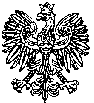  Warszawa, dnia 05 maja 2015  r.Dyrektor GeneralnyUrzędu do Spraw CudzoziemcówArkadiusz SzymańskiBLiPZ -260-2314/2015/AL